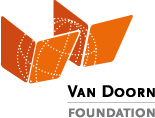 Learning Opportunity For EverybodyPlease carefully read the criteria to qualify for a grant, and do not apply if you do not meet the criteria!Did you download this application form from the website? 			yes / noDo you meet application criteria?						yes / noDo you the maximum grant we provide, and can it finance the project?	yes / no Please note that incomplete applications will not be taken into consideration! Project Duration Project ObjectivesClearly describe the goals of the project!Project Justification Describe the root causes of the problems the project intends to address, and how the project will address them.BeneficiariesDirect beneficiariesHow many young men and young women (between 16 – 26 year) will directly benefit from the project and how many younger or elder men and women will directly benefit from the project?Indirect beneficiariesHow will the community at large (indirectly) benefit from the project?Description of activitiesDescribe the concrete actions / activities that will be undertaken to achieve the project objectives – when are project those actions / activities planned to be done, and what are the expected results and estimated cost of each action / activity?Financial coverage(*) indicate whether available, committed or requestedMotivationProvide three concise reasons why the Van Doorn Foundation should support this project123Place and date,					Signature (applicant)Do not forget to attach the following supporting documents:Certificate of registration of the organisationName of organisationType of organisationDate of establishmentCountry of registrationLegal status and registration numberOfficial address of organisationWebsite of organisation Name of applicant Applicant’s function in organisationEmail addressTelephone numberWho introduced you to us?Project TitleProject TitleProject TitlePriority areasPriority areasPriority areasAdult education / empowermentYouth educationStreet children educationDisabled youth education / empowermentLocationLocationLocationCountry Region Town / County / Sub-countyPlanned start (month / year)Planned completion (month / year)No.Action / ActivityStart dateEnd dateExpected resultExpected resultEstimated cost12345TOTALTOTALTOTALTOTALTOTALCurrencyAmountStatus (*)Total project cost (in local currency)Own contribution (in local currency)Requested support from Van Doorn Foundation Other donors (specify)